Association for the Sociology of Religion 2017RestaurantsChez Suzette Crepes & Fondues $$-$$$Offers a variety of traditional and unique crepes and fondues from breakfast to dinner.3 St-Paul East, Montreal Patisserie Notre Maison $Portuguese bakery and pastry shop4101 St. Laurent Lvd, Montreal La Banquise $All-night diner for Québécois grub & local microbrews, with many poutine options & hefty breakfasts.994 Rue Rachel E, MontréalToque $$$$Farm-fresh Québécois dishes & tasting menus from renowned chef Normand Laprise, plus fine wines.900 Jean Paul Riopelle Pl, MontrealLa Binerie $$Offering regional favourites like baked beans & tourtière.367 Mont-Royal Ave E, MontrealLe Bilboquet in Outremont $Classic parlour offering homemade ice cream, sorbets & frozen desserts. 1311 Bernard Ave, OutremontFairmont Bagel $Well-known bakery doling out varied flavors of bagels topped with cream cheese, plus other bites.74 Avenue Fairmount O, MontréalSchwartz $Renowned deli, one of the oldest in Canada, offering huge sandwiches, smoked meats & more.3895 St Laurent Blvd, MontrealCopper Branch (Vegan) $Offers plant-based meals with breakfast, burgers, sandwiches, wraps, bowls, and has a vegan poutine1245 Bishop St, MontrealChinatownThis quaint neighborhood located close to our conference hotel has a number of Asian restaurants, food markets, and convenience stores that offer great lunch options.  There are a number of good places for dumplings.De la Gauchetière Street, MontrealDominion Square TavernUpscale pub food & old-fashioned cocktails crafted in a refurbished 1927 tavern with a lively bar.1243 Metcalfe St, MontrealThings to seeHop-on Hop-off Bus ToursThese tours can be a fun and easy way to see the city.  Stops can fill up fast.  It may be best to start your tour from the location where the tour originates.Musée d'art contemporain de MontréalThe Musée d'art contemporain de Montréal is a contemporary art museum in Montreal. It is located on the Place des festivals in the Quartier des spectacles and is part of the Place des Arts complex.185 Saint-Catherine St W, MontrealSaint Joseph’s OratorySaint Joseph's Oratory of Mount Royal is a Roman Catholic minor basilica and national shrine on Westmount Summit in Montreal, Quebec. It is Canada's largest church and the twenty-seventh largest church building in the world.3800 Queen Mary Rd, Montreal, QCOverlook on top of Mount RoyalMount Royal is a small mountain in the city of Montreal, immediately west of downtown Montreal, Quebec, the city to which it gave its name. It is a good place to walk or run up.Montreal BiodomeThe Montreal Biodome is a facility located at Olympic Park in the Montreal neighbourhood of Mercier–Hochelaga-Maisonneuve that allows visitors to walk through replicas of four ecosystems found in the Americas.4777 Pierre-de Coubertin Ave, MontrealMontreal Museum of Fine ArtsIt is Montreal's largest museum and is amongst the most prominent in Canada. The museum is located on the historic Golden Square Mile stretch of Sherbrooke Street.1380 Sherbrooke St W, MontrealOlympic StadiumA multipurpose stadium that was home to the 1976 Olympics.4141 Pierre-de Coubertin Ave Ile Sainte HeleneSaint Helen's Island is an island in the Saint Lawrence River, in the territory of the city of Montreal, Quebec, Canada. It is situated immediately southeast of the Island of Montreal, in the extreme southwest of Quebec.Old Port of MontrealThe Old Port of Montreal is the historic port of Montreal. It stretches for over two kilometres along the St-Lawrence River in Old Montreal. 333 Rue de la Commune O, MontréalSpa Nordik in Old MontrealScandinavian spa/bath house with a variety of hot and cold pools with specialized saunas.71 de la Commune St W, Montreal, QC.St. Patricks BasilicaSaint Patrick's Basilica is a Roman Catholic minor basilica on René-Lévesque Boulevard in Downtown Montreal460 René-Lévesque Blvd W, MontrealSpanish and Portuguese Synagogue of MontrealThe Spanish and Portuguese Synagogue of Montreal, also known as Shearith Israel, is a Montreal synagogue, located on St. Kevin Street in Snowdon, which is the oldest Jewish congregation in Canada.4894 Avenue St Kevin, Montréal, QC Notre-Dame Basilica Notre-Dame Basilica is a basilica in the historic district of Old Montreal110 Notre-Dame St W, MontrealMary Queen of the World CathedralMary, Queen of the World Cathedral is a minor basilica in Montreal, Quebec, Canada, and the seat of the Roman Catholic archdiocese of Montreal1085 Cathédrale St, Montreal, QC McCord MuseumThe McCord Museum is a public research and teaching museum dedicated to the preservation, study, diffusion, and appreciation of Canadian history.690 Sherbrooke St W, Montreal, QCBota Bota, spa-sur-l'eauHistoric river ferry turned upscale "floating spa" offering diverse treatments, yoga & a restaurant.Entrée McGill Coin De la Commune et McGill, Promenade du Vieux-Port, Montréal, QCOgilvy Founded in 1866, La Maison OGILVY provides a unique shopping experience.  OGILVY brings together creativity and ready to wear.  It houses distinctive boutiques, the world’s greatest fashion designers sought-after accessories and sophisticated gifts.  Tradition, elegance and contemporary rhythms blend in this magic location. 1307 Sainte-Catherine Street W., Montreal SimonsLa Maison Simons, commonly known as Simons, is a fashion retailer in Canada, based in the province of Quebec. It is a family business currently operated by Richard and Peter Simons.977 Saint-Catherine St W, MontrealEventsIle Soniq Music Festival August 10-12, 2017Under Pressure Graffiti Festival August 10-14, 2017St-Jean-sur-Richelieu Hot Air Balloon Festival August 12-20, 2017Getting To and Around MontrealA taxi ride from the airport to the downtown area is around $40 CADMontreal Tourism and Convention Bureau:  https://www.mtl.org/en Montreal Metro (underground public transit):  http://www.stm.info/en/info/networks/metro 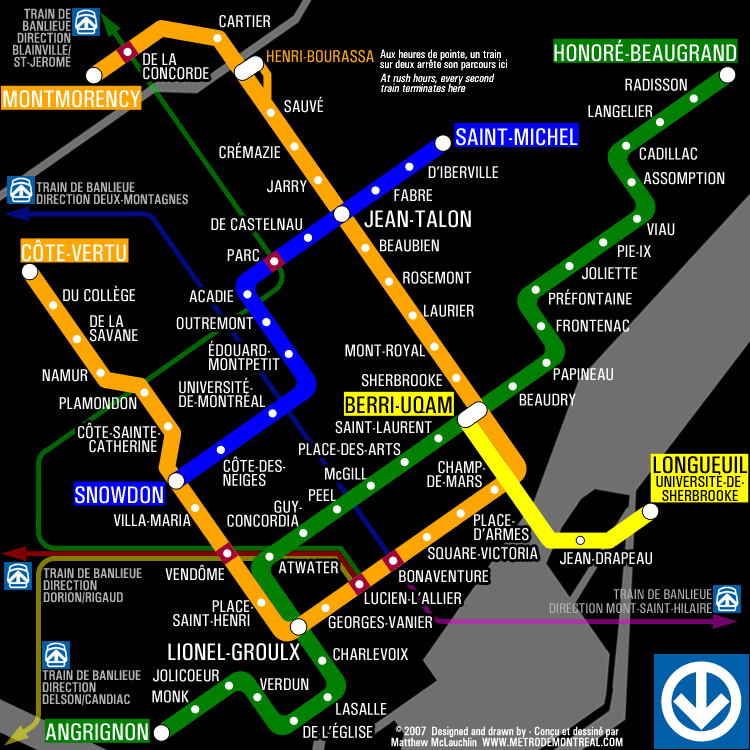 